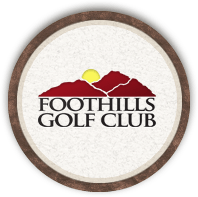 Foothills Men’s Golf Club -  Member InformationName:  	______________________________E-mail:	______________________________________Phone:	(           )   _______  -  ____________Address:	______________________________________		______________________________________		______________________________________GHIN #	___________________